Il est interdit aux candidats de signer leur composition ou d'y mettre un signe quelconque pouvant indiquer sa provenance.Baccalauréat ProfessionnelSYSTÈMES ÉLECTRONIQUES NUMÉRIQUESChamp professionnel : Électronique industrielle embarquéeDurée 4 heures – coefficient 5Notes à l’attention du candidat :le sujet comporte 3 parties différentespartie 1 : mise en situation avec présentation du projet d’installation ;partie 2 : questionnement tronc commun ;partie 3 : questionnement spécifique, lié au champ professionnel.vous devez répondre directement sur les documents du dossier sujet dans les espaces prévus, en apportant un soin particulier dans la rédaction des réponses aux différentes questions ;vous ne devez pas noter vos nom et prénom sur ce dossier hormis dans la partie anonymée en haut de cette page ;vous devez rendre l’ensemble des documents du dossier sujet en fin d’épreuve ;calculatrice de poche à fonctionnement autonome autorisée (cf. circulaire n° 99-186 du 16-11-1999).Partie 1 - Mise en situation et présentation du projetCentre Hospitalier Universitaire de Toulouse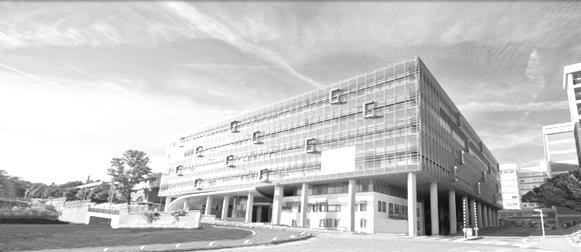 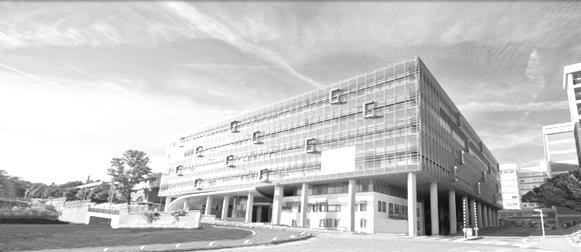 Présentation du CHULe Centre Hospitalier Universitaire (CHU) de Toulouse se divise en dix bâtiments répartis sur plusieurs sites en fonction des activités proposées.Trois sites sont en région toulousaine :le site de L’Hôtel Dieu – La Grave (deux hôpitaux)le site de Purpan (cinq hôpitaux)le site de Rangueil – Larrey (deux hôpitaux).Le dernier site est celui de Salies (un hôpital), présent sur la commune de Salies du Salat.Le CHU de Toulouse couvre l’ensemble des disciplines de médecine, de chirurgie, d’obstétrique et de biologie. La prise en charge est totale, de la simple consultation au long séjour en passant  par  les urgences. Le CHU a une capacité d’accueil de 2 856 lits.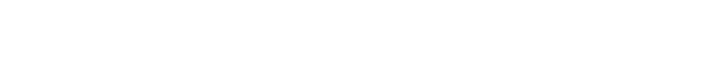 Les effectifs du CHU se décomposent ainsi :3 128 infirmier(ère)s,2 704 aides-soignant(e)s,3 433 médecins (incluant les internes et les étudiants hospitaliers).En tant que Centre Hospitalier, les hôpitaux de Toulouse ont deux missions prioritaires que sont les soins et la prévention. En effet, le CHU est tenu d’offrir des prestations médicales et chirurgicales et se doit d’accueillir les patients en urgence, quelle que soit l’heure de la journée.Par le biais d’associations, il participe à des campagnes publiques de prévention et  d’éducation sanitaire afin d’informer les patients mais aussi la population sur des sujets critiques comme la toxicomanie, le cancer, les violences, le SIDA et bien d’autres.Afin d’accomplir ces missions avec succès, un réseau a été créé entre les hôpitaux et cliniques de la région pour assurer un service continu de qualité.L’association du CHU avec la faculté Paul Sabatier implique une obligation d’enseignement universitaire et de formation des futurs praticiens de santé. L’implication des facultés et des laboratoires de recherche tels que le CNRS et l’INSERM permet de développer la recherche clinique et de contribuer au progrès des sciences médicales et pharmaceutiques.Partie 2 - Questionnement tronc communAlarme Sécurité IncendieLa réglementation incendie impose de placer des détecteurs automatiques dans chaque chambre de l’hôpital. Un indicateur d’action asservi à ce détecteur doit être installé à l’extérieur de la chambre, au-dessus de la porte.Dans le cadre d’une visite d’entretien, le technicien constate que le détecteur automatique de la chambre 219 ne détecte plus. Il s’agira de le remplacer par un détecteur équivalent.Question 2.1.1Entourer en bleu l’emplacement de l’indicateur d’action, et en vert l’emplacement du détecteur automatique sur le plan architectural ci-dessous :Couloir du service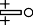 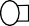 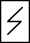 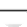 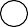 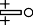 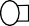 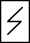 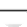 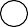 Question 2.1.2Expliquer l’intérêt d’avoir un indicateur d’action au-dessus de la porte de chaque chambre.Le détecteur doit permettre de détecter un foyer émettant peu de chaleur (début de flamme) et une fumée relativement claire. Sa sensibilité de détection doit être la plus élevée possible pour ce type de foyer.Question 2.1.3Entourer, sur le schéma ci-dessous, le type de foyer qui doit être détecté.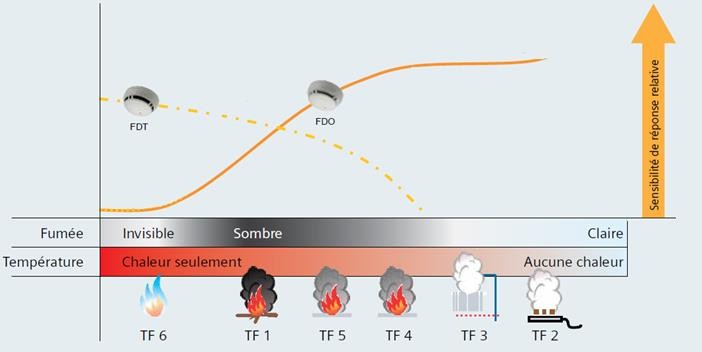 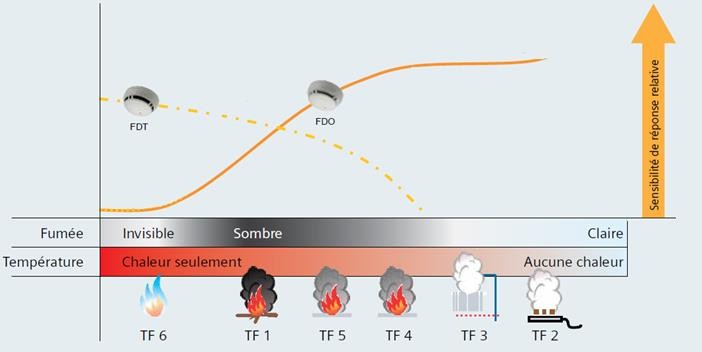 Question 2.1.4Déduire du graphique ci-dessus le type de détecteur qu’il faudra installer.Question 2.1.5Choisir la référence du détecteur qu’il faudra installer dans la chambre 219, en vous référant au graphique ci- dessus et à l’ANNEXE N°1.Question 2.1.6Après avoir démonté le détecteur défectueux et son socle, vous installez le nouveau détecteur.Compléter le schéma de câblage ci-dessous en prolongeant les fils jusqu’au bornier du détecteur.Bus provenant de la chambre 218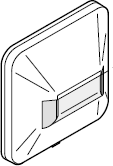 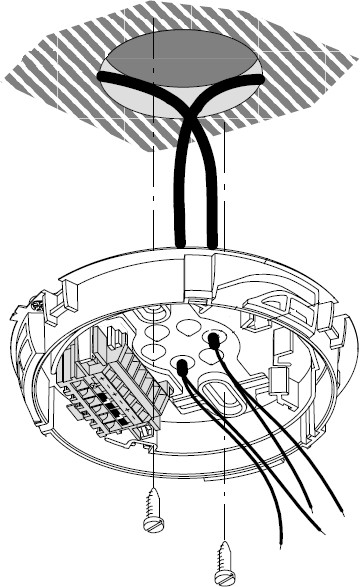 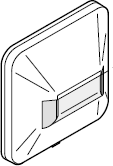 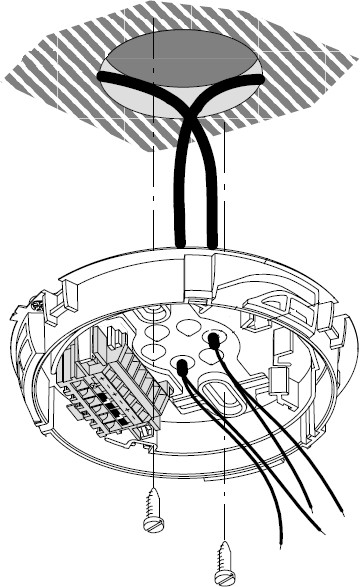 Bus allant à la chambre 220Nouveau détecteur de la chambre 219-+-+-L    ++	-+	--+Indicateur d’action de la chambre 219Audiovisuel ProfessionnelL’un des bâtiments du CHU de Toulouse possède une salle de réunion servant aussi pour des formations internes ou pour des intervenants extérieurs.Cette salle comprend un vidéoprojecteur de marque Epson (modèle EB-1940W), fixé au plafond et un grand écran motorisé. Deux haut-parleurs placés de part et d’autre de l’écran restituent l’ambiance sonore.La source vidéo est connectée au vidéoprojecteur par l’intermédiaire de deux plastrons (un HDMI et un VGA) déportés sur l’un des murs de la salle.Question 2.2.1Indiquer la signification des pictogrammes suivants trouvés sur la documentation du vidéoprojecteur EB- 1940W.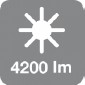 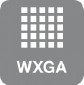 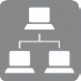 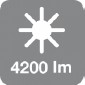 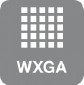 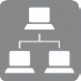 Question 2.2.2Indiquer quelles sont les différentes entrées du vidéoprojecteur permettant de projeter une vidéo en haute définition au format numérique.Question 2.2.3Nommer la sortie du vidéoprojecteur sur laquelle les haut-parleurs doivent être connectés.Question 2.2.4Indiquer le nom du connecteur normalisé généralement utilisé.Question 2.2.5L’écran installé a une dimension de 220 x 130.Vérifier, en utilisant la notice du vidéoprojecteur (cf. ANNEXE N°2), si le choix de cet écran est compatible avec le vidéoprojecteur Epson EB-1940W.Question 2.2.6Indiquer, d’après la documentation (cf. ANNEXE N°2), dans quel intervalle de distance doit se situer cet écran par rapport au vidéoprojecteur.Question 2.2.7Justifier qu’avec une distance de 3,50 mètres entre l’écran et le vidéoprojecteur, la compatibilité du vidéoprojecteur et de l’écran est assurée.ÉlectrodomestiqueLe comité d’entreprise (CE) du CHU a reçu une subvention pour changer certains équipements de l’internat de médecine. Le responsable du CE a contacté la société ECO-TOULOUSE pour qu’elle équipe la salle à manger d’un réfrigérateur « américain ». Le choix se porte sur un réfrigérateur Samsung de type RS 21 DS SW.Question 2.3.1Préciser à l’aide de la nomenclature toutes les indications correspondantes à cette référence.Question 2.3.2Remplir le tableau suivant en indiquant les caractéristiques demandées.Pour les cinq questions suivantes, vous vous placerez dans la situation du technicien qui doit mettre en service le réfrigérateur.Question 2.3.3Avant d’installer l’appareil, vous testez la prise sur laquelle vous brancherez le réfrigérateur. Vous utilisez pour cela un testeur « multimétrix VT 35 ».Identifier, à l’aide de la documentation, les deux contrôles que vous pouvez effectuer avec cet appareil.En mode de contrôle « 2P +T », l’affichage des voyants est celui-ci :Allumé	Allumé	ÉteintQuestion 2.3.4Identifier le défaut de cette prise.Vous décidez de démonter la prise. Question 2.3.5Indiquer ce qu’il faut faire avant de procéder au démontage de la prise.Question 2.3.6Préciser le titre d’habilitation nécessaire pour mener à bien cette opération de démontage de prise. Justifier votre réponse.Question 2.3.7Donner les quatre étapes de la consignation en les plaçant par ordre de chronologique.Télécommunications et RéseauxL’Hôpital de Rangueil possède un réseau voix, données, images (VDI).Suite à une mise à niveau de l’installation, le réseau téléphonique a été complètement réaménagé au profit d’une solution en téléphonie IP. Le travail demandé au technicien sera de configurer ces nouveaux téléphones de marque Alcatel modèle IP touch 4038 (cf. ANNEXE N°6).Pour traiter les questions suivantes on connait l’adressage d’un des téléphones : 172.31.4.4. Un serveur TFTP est disponible sur ce réseau.Question 2.4.1Déterminer la classe et le masque de sous réseau, du réseau VDI.Question 2.4.2Donner les adresses (minimale et maximale) de cette plage d'adresses privées.Question 2.4.3Les téléphones (ALCATEL IP touch 4038) ne sont raccordés que par le câble Ethernet.Donner la caractéristique de ces postes indiquant que l’on peut les utiliser sans ajout de bloc alimentation.Question 2.4.4Le téléphone est mis sous tension.Préciser la première opération à effectuer sur le clavier du téléphone, avant que la phase 5 de l’initiation commence, pour accéder au menu principal.Question 2.4.5Citer les deux modes d’adressage de ces postes téléphoniques.Question 2.4.6Donner la fonction du serveur TFTP.Question 2.4.7On retient le mode statique pour initialiser ces téléphones.Cocher la(les) case(s) indiquant la(les) conséquence(s) induite(s) sur le fonctionnement des téléphones dans le cas où l’on oublierait de paramétrer la case adresse du serveur TFTP.L’installation vous a conduit à valider le bon fonctionnement de 10 téléphones sur ce réseau. Lors de l’installation du onzième appareil, vous constatez que rien ne s’affiche sur son écran.Question 2.4.8Citer la première opération à effectuer avant de rechercher une éventuelle panne.Audiovisuel MultimédiaL'étude portera sur le système de visioconférence de la salle mutualisée du centre de télémédecine au sein de l’hôpital Purpan.Ce système de visioconférence dispose d’un moniteur, de deux enceintes, de deux microphones, d’une caméra, d’un gestionnaire CoDec ou terminal visio.L'équipement multimédia permet au personnel médical de se connecter à l'extérieur, notamment entre les différents hôpitaux de Toulouse. Les médecins peuvent ainsi, par exemple, partager différents clichés et discuter du cas particulier d’un patient.Le microphone Array Polycom permet de capter le son lors de la visioconférence (cf. ANNEXE N°7). Question 2.5.1Préciser l’angle de couverture de ce microphone et donner la raison de ce choix.Question 2.5.2Entourer, parmi les diagrammes polaires ci-dessous, celui qui correspond à sa directivité.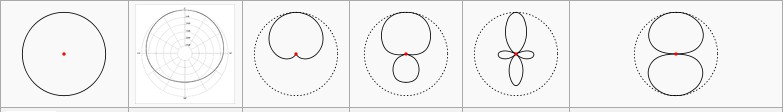 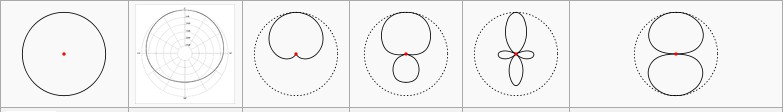 La caméra EagleEye HD MPTZ- 6 de chez POLYCOM permet de capter l’image lors de la visioconférence. (cf. ANNEXE N°8).Question 2.5.3À partir des caractéristiques P, T, Z, préciser les angles de balayages et le facteur de zoom de cette caméra.Le moniteur PIONEER PDP-50MXE20 (cf. ANNEXE N°9) est utilisé pour l’affichage des images. Question 2.5.4Justifier que le terme de moniteur et non de téléviseur est utilisé pour désigner cet appareil.Question 2.5.5Entourer ci-dessous l’image correspondant au format 16/9 de ce moniteur PIONEER et justifier votre choix.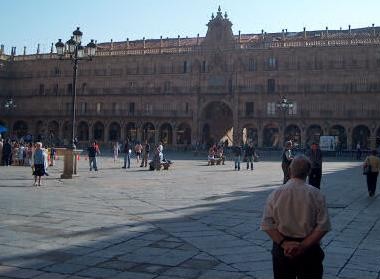 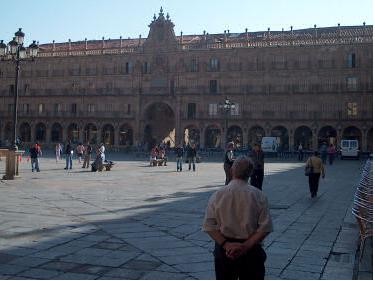 Image 1	Image 2Les enceintes TCX-10 sont installées dans la salle de visioconférence (cf. ANNEXE N°10). Question 2.5.6Indiquer la réponse en fréquence (à +/ – 3dB) de ces enceintes.Question 2.5.7Donner la signification des termes : 2 voies passives.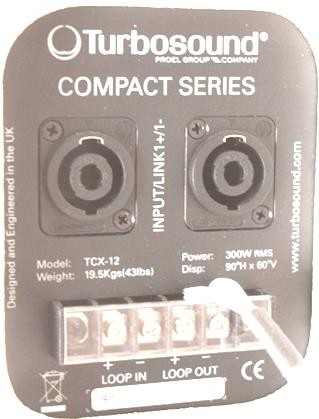 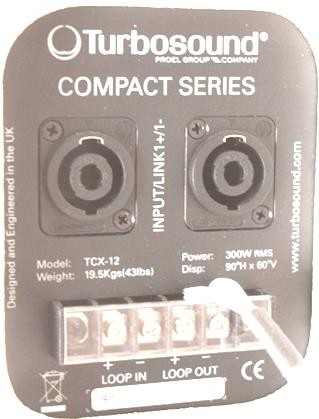 Le CoDec HDX9002 Polycom permet l’interconnexion de l’ensemble du matériel de la salle de visioconférence (cf. ANNEXE N°11).Question 2.5.9Indiquer la désignation de chacun des connecteurs qui sont repérés sur la vue arrière du CoDec HDX9002.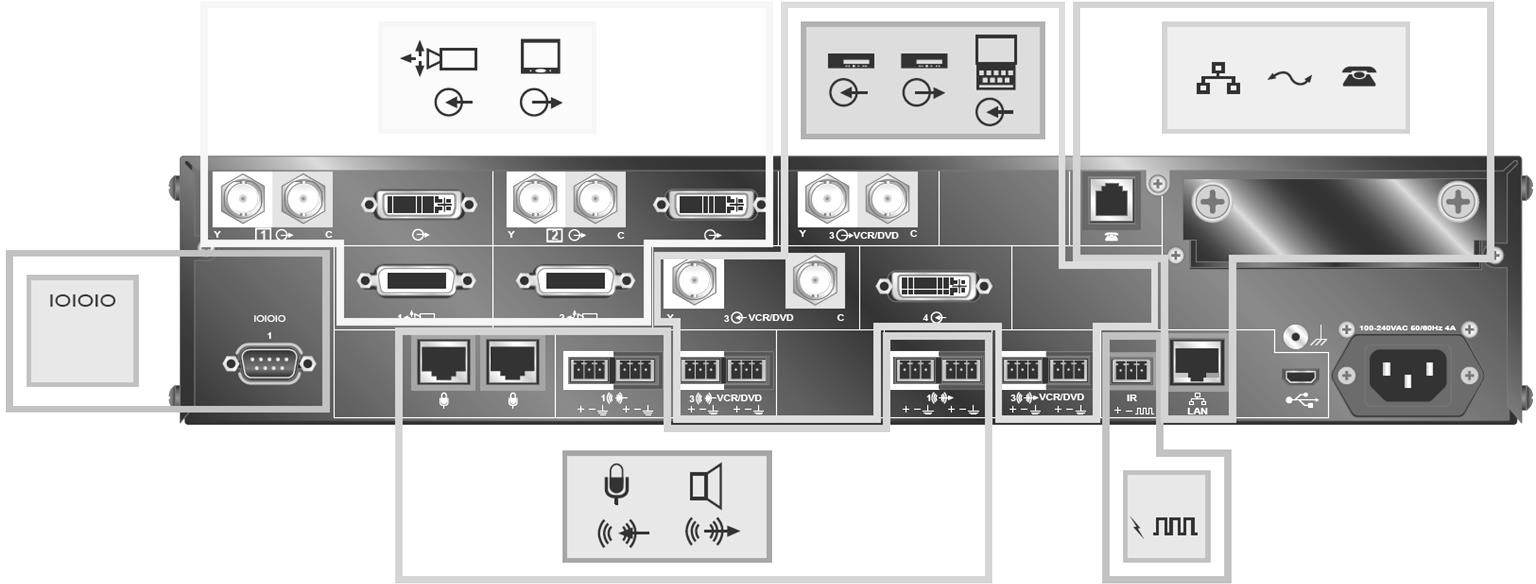 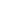 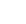 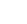 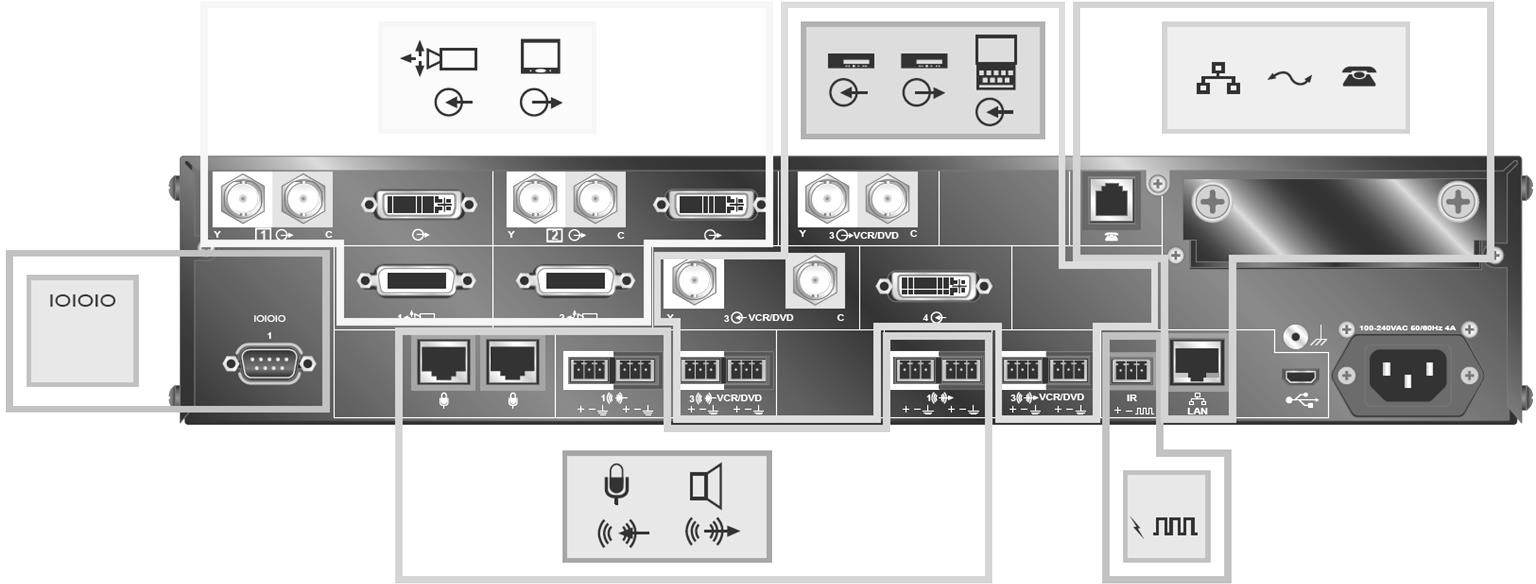 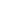 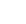 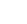 Électronique Industrielle EmbarquéeMonitoring : audit de l’installation au CHU de RangueilLe pôle Génie Bio Médical (GBM) utilise des moniteurs de surveillance Philips IntelliVue MX800 (cf. ANNEXE N°12) pour afficher les données des patients.Son chef de service lance un audit et demande une analyse du monitoring dans les services de réanimation polyvalente, de soins continus et de déchocage : bilan de l’existant et conformité de l’installation. (cf. ANNEXE N°13).Le pôle GBM est une application des principes et des techniques de l'ingénierie dans ledomaine médical. Il assure le contrôle et la maintenance d’appareils servant au diagnostic et au traitement des patients.Le monitoring est l'anglicisme du terme surveillance et désigne, dans le domaine médical, la surveillance des patients. Cela équivaut à la mesure périodique d’une ou plusieurs données physiologiques ou biologiques, en vue de détecter l’évolution clinique ou thérapeutique.Question 2.6.1Compléter le tableau suivant pour inventorier le nombre de moniteurs installés.Question 2.6.2Rechercher le nom de la baie de brassage qui permet l’interconnexion des différents moniteurs MX800.Question 2.6.3Donner le type et la catégorie des câbles qui doivent être utilisés pour relier les moniteurs MX800 à la baie de brassage.Question 2.6.4Entourer le câble qui correspond à l’appellation UTP.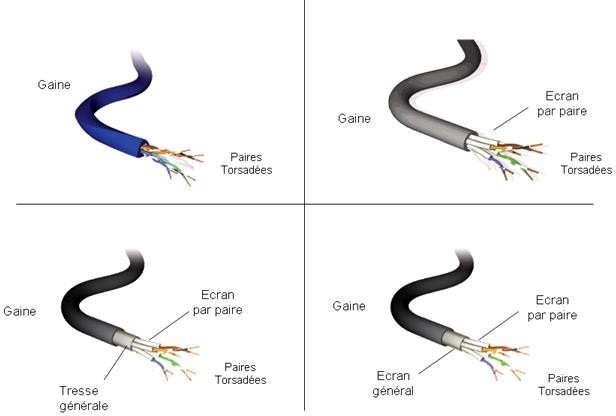 Question 2.6.5Chaque baie de brassage délimite un réseau.Déterminer le nombre de réseaux que possède l’hôpital de Rangueil et indiquer leurs noms.Question 2.6.6Compléter le tableau afin d’identifier les équipements à partir de l’image ci-dessous.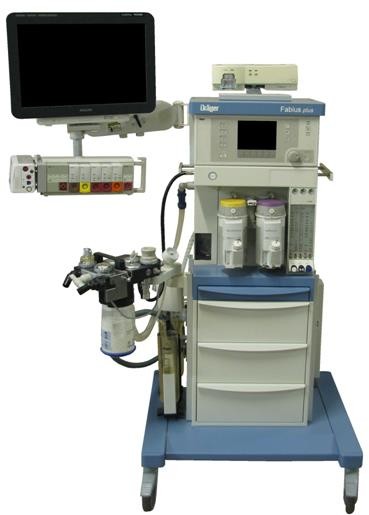 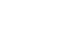 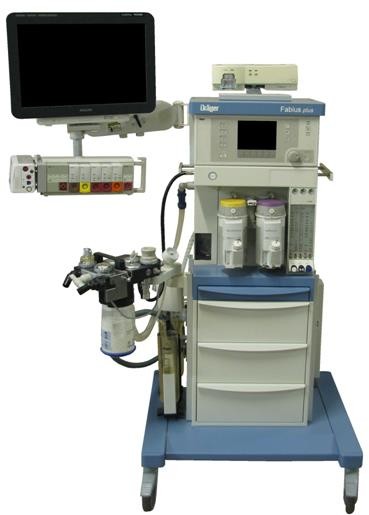 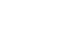 Partie 3 - Questionnement spécifiqueSystème n°1 : Brises soleil orientablesPour le confort des  patients du CHU de Toulouse, il a été décidé d’installer sur la façade  de  l’hôpital des brises soleil orientables. La station météo située sur le toit du CHU permet l’acquisition des données météorologiques qui sont transmises à un ordinateur. Ce dernier, par l’intermédiaire d’une liaison RS 485 et de vérins, gère l’inclinaison des lames brises soleil de chaque chambre.  Elles évoluent en fonction des demandes du patient et des conditions météorologiques.Le Brise soleil motorisé apporte un confort supplémentaire en toutes circonstances. Son efficacité est assurée en toutes saisons contrairement aux brises soleil fixes. En effet, si les apports solaires ne sont pas souhaités en période estivale, ils sont intéressants en période hivernale. Le système fonctionne soit en mode automatique soit en mode manuel (par un bouton poussoir actionné par un utilisateur). Les lames peuvent être montées en position horizontale ou verticale.Liaison série station météo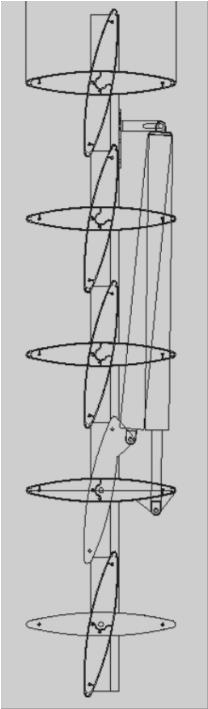 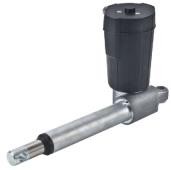 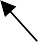 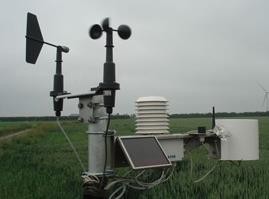 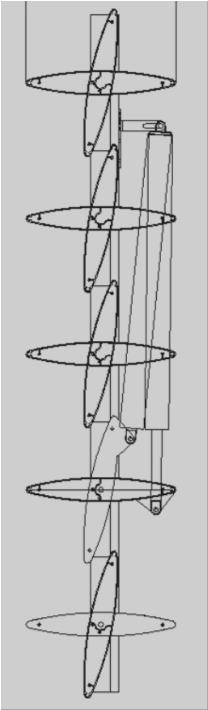 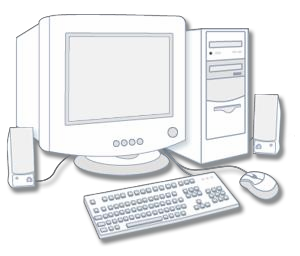 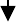 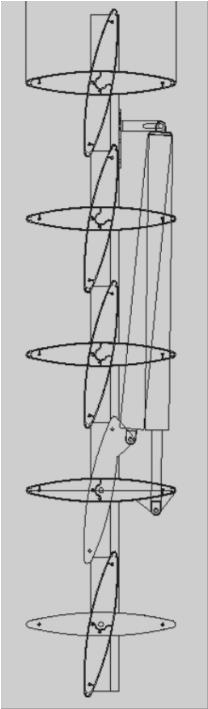 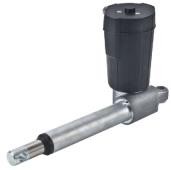 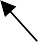 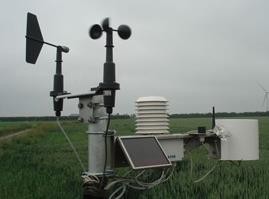 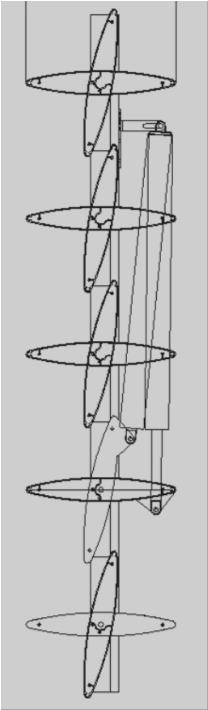 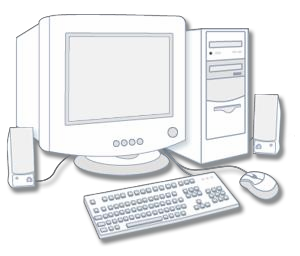 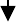 /ordinateur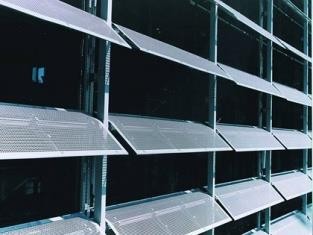 Analyse fonctionnelleDans l’objectif d’installer le système et d’effectuer sa mise en service, il vous est demandé de prendre connaissance des objets techniques et de leurs fonctionnements.Question 3.1.1Indiquer la fonction du vérin électrique.Question 3.1.2Décrire la fonction de la station météo.Question 3.1.3Préciser le type de bus utilisé pour relier le tableau de commande à l’ordinateur.Question 3.1.4Indiquer le type de câble utilisé par ce bus.Question 3.1.5Donner un exemple de technique utilisée par ce support pour éviter les parasites qui perturbent la communication.Installation et mise en service du vérin électriquePour valider le cahier des charges du constructeur de brises soleil, vous devez effectuer des réglages et des mesures.La course de la tige du vérin est de 700 mm alors que le déplacement des lames est dans notre cas de 350 mm. La durée de ce déplacement doit être au maximum de 10 s.Question 3.2.1La course maximale de la tige du vérin est de 700mm et sa vitesse de déplacement est de 60mm/s en charge.Calculer la durée mise par la tige du vérin pour sortir entièrement.Question 3.2.2Pour notre système nous limitons la course de la tige du vérin à 350 mm.Calculer la durée du mouvement pour passer de la position ouverte à la position fermée des lames brises soleil.Question 3.2.3Justifier si la valeur calculée est compatible avec le cahier des charges.Question 3.2.4Calculer la puissance maximale absorbée par le moteur en fonction des caractéristiques électriques du vérin (cf. ANNEXE N°15).Question 3.2.5Á puissance égale, le choix du moteur s’est porté sur une tension d’alimentation de 24V plutôt que de 230V.Préciser les avantages et les inconvénients de ces deux moteurs (Protection des personnels, diamètre du câble d’alimentation, intensité du moteur).Installation et mise en service de la liaison entre l’ordinateur et le tableau électrique de commande du vérin.Le réglage de la course de la tige du vérin doit vous amener à faire l’acquisition et le décodage d’une trame sur le bus RS 485 (cf. ANNEXE N°14).Question 3.3.1Préciser les plages de tensions correspondantes aux niveaux logiques du bus RS 485.Question 3.3.2L’adresse d’un vérin correspond à son numéro.Indiquer la valeur binaire de l’adresse de commande du vérin N°5 (codage en binaire naturel sur 8 bits).Question 3.3.3Compléter sous le chronogramme la suite binaire transmise (le bit de poids faible est transmis en premier). Puis dessiner l’oscillogramme du signal transmis sur le bus RS 485.VA-VB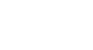 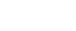 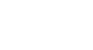 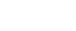 Question 3.3.4On souhaite contrôler sur l’oscilloscope la trame qui permet de faire sortir le vérin N°2 d’une course mécanique de 300 mm.Format partiel de la trameCompléter, à l’aide du descriptif des commandes donné sur l’ANNEXE N°15, le tableau avec les informations de la commande d’écriture de la course mécanique du vérin.Sachant que le code hexadécimal de la commande d’écriture de la course mécanique du vérin est (8C)HQuestion 3.3.5Convertir en hexadécimal la valeur de la course du vérin pour le déplacement de 300 mm.Question 3.3.6Compléter les champs suivants de la trame qui permettent de commander la sortie de la tige du vérin N°2 de 200mm (position horizontale des lames).Question 3.3.7Remarque : Sur une liaison série, lors de la transmission de chaque octet, on commence toujours par le bit de poids faible (LSB).Indiquer dans la partie inférieure du graphique ci-dessous les bits de chaque champ dans l’ordre de leurs transmissions. (Demande de sortie de la tige du vérin N°2)Question 3.3.8Dessiner l’oscillogramme représentant la transmission de la trame.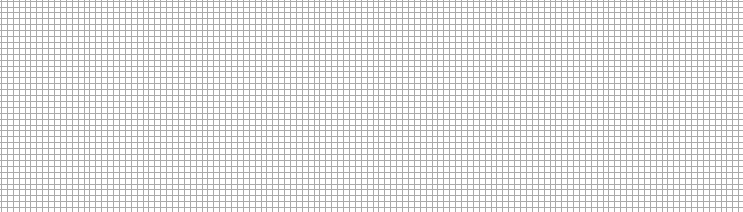 Le vérin N°1 montre des défauts de fonctionnement, il ne se déplace pas alors qu’une consigne est donnée à sa commande. On relève l’oscillogramme suivant dans le but d’effectuer un diagnostic.Question 3.3.9Compléter le tableau décodage binaire ci-dessous en fonction de l’oscillogramme relevé.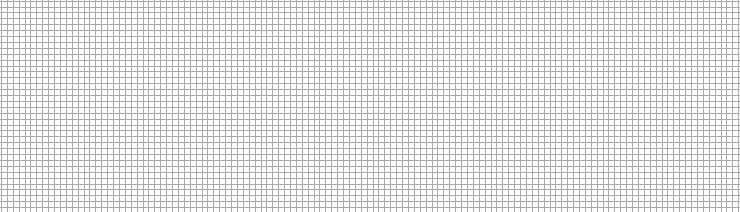 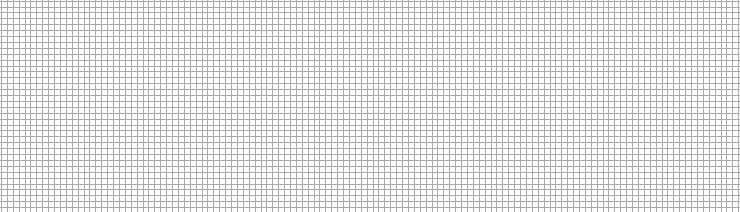 Question 3.3.10Indiquer la valeur de « l’adresse esclave » en binaire puis en hexadécimal.Question 3.3.11Indiquer la valeur du « code requête » en binaire puis en hexadécimal.Question 3.3.12Indiquer la valeur des « données » en binaire puis en hexadécimal, en décodant séparément chaque octet.Question 3.3.13Déduire le déplacement en mm que devrait avoir la tige.Question 3.3.14Préciser pourquoi le vérin N°1 ne se déplace pas.Système n°2 - Lecteur code-barresL’étiquetage des récipients contenant l’échantillon biologique doit être fait au moment du prélèvement par la personne ayant réalisé celui-ci. L’étiquetage doit être conçu pour éviter toute erreur sur l’identité de la personne.L’étiquetage fait appel à des données obtenues et vérifiées du patient lors du prélèvement. Ces données sont écrites sur une étiquette collée avec un code-barres sur le récipient.La liaison entre les lecteurs d’étiquettes et l’unité de traitement est de type RS232. L’unité de traitement est un ordinateur de type PC qui permettra le décodage des prélèvements, leur vérification et la transmission des informations de sécurité vers un serveur spécialisé.Chaque code-barres comporter 40 caractères. 6 caractères pour l’identité du patient, 6 pour le nom de jeune fille, 15 pour la nature de l’échantillon, 5 pour le nom du préleveur, 8 pour le code de sécurité.Le format « code 39 » a été retenu pour identifier les échantillons.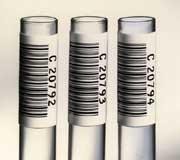 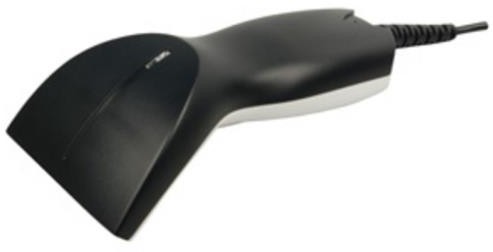 Analyse du fonctionnement.Le dysfonctionnement d’un lecteur code-barres a été constaté. Les informations entrées sur certains prélèvements n’ont pas pu être validées. Il s’agit de retrouver les caractères contenus dans l’étiquette et de les comparer à ceux obtenus par le lecteur de code-barres.Dans un premier temps, l’appropriation du « code 39 » utilisé pour l’encodage des étiquettes est nécessaire.Question 3.4.1Indiquer combien de bits sont nécessaire pour coder un caractère (cf. ANNEXE N°16).Question 3.4.2Calculer combien de bits sont nécessaires au total pour coder un message de 3 caractères porteurs de données. Détailler le calcul.Il s’agit de déterminer le code de l’étiquette ci-dessous afin de vérifier le bon fonctionnement du lecteur de code barre.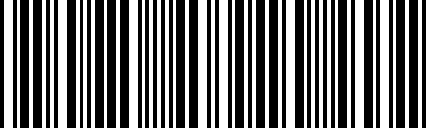 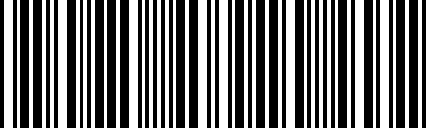 QRepérer par des flèches les espaces entre les 6 caractères du code-barres.Question 3.4.4Donner, pour chaque caractère, la suite des éléments large L ou étroit E, en déduire le caractère correspondant.*Question 3.4.58ème caractèreLe code lu par le lecteur de code-barres est V3TT5E.Apporter une conclusion sur le bon fonctionnement du lecteur de code-barres.La partie capteur est composée d’une mécanique et d’une optique qui permettent un balayage du ticket par un faisceau infrarouge.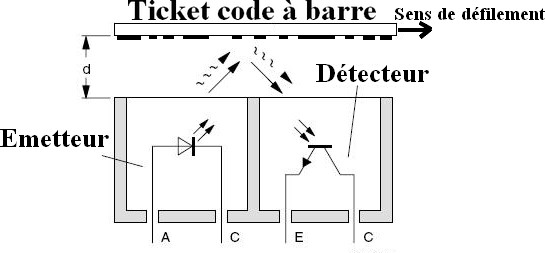 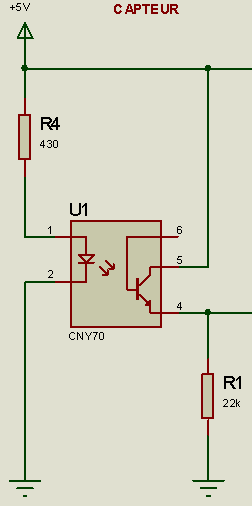 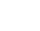 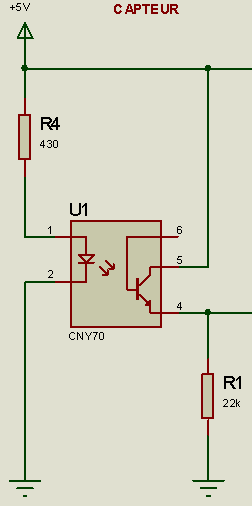 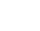 Le faisceau lumineux de la diode émettrice est réfléchi par une barre blanche ou absorbé par une barre noire. Lorsque la base du transistor est éclairée par la diode émettrice le phototransistor est équivalent à un interrupteur fermé entre l'émetteur et le collecteur. Lorsque la base n'est pas éclairée, cela équivaut à un interrupteur ouvert.Question 3.4.6On désire contrôler le fonctionnement du montage émetteur-détecteur du lecteur de code barre.Déterminer la tension VE obtenue sur l’émetteur du transistor lorsque le faisceau de la diode émettrice rencontre une barre blanche ou une barre noire du code barre.Question 3.4.7Réaliser le chronogramme de la tension VE correspondant au premier caractère du code- barres (on prendra un temps de 1ms pour une barre étroite E).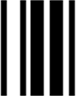 VE 5V0V	t1	(ms)Question 3.4.8L’oscillogramme obtenu lors de la lecture du code barre est le suivant :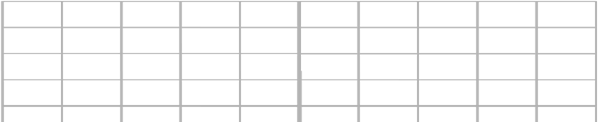 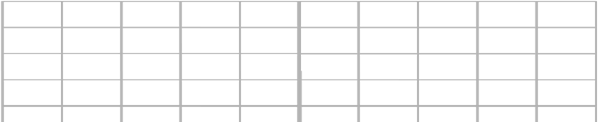 Comparer les deux chronogrammes et en déduire si le code a été lu correctement.DANS CE CADREAcadémie :	Session : Septembre 2017Académie :	Session : Septembre 2017DANS CE CADREExamen : Baccalauréat Professionnel Systèmes Électroniques Numériques	Série :Examen : Baccalauréat Professionnel Systèmes Électroniques Numériques	Série :DANS CE CADRESpécialité/option : Audiovisuel multimédia	Repère de l’épreuve : E2Spécialité/option : Audiovisuel multimédia	Repère de l’épreuve : E2DANS CE CADREÉpreuve/sous épreuve : Analyse d’un système ÉlectroniqueÉpreuve/sous épreuve : Analyse d’un système ÉlectroniqueDANS CE CADRENOM :NOM :DANS CE CADRE(en majuscule, suivi s’il y a lieu, du nom d’épouse)Prénoms :N° du candidat(le numéro est celui qui figure sur la convocation ou liste d’appel)DANS CE CADRENé(e) le :N° du candidat(le numéro est celui qui figure sur la convocation ou liste d’appel)DANS CE CADREN° du candidat(le numéro est celui qui figure sur la convocation ou liste d’appel)NE RIEN ÉCRIREAppréciation du correcteurNote :Appréciation du correcteurNote :Baccalauréat Professionnel Systèmes Électroniques Numériques1709-SEN TSession septembre 2017Dossier SujetÉPREUVE E2Durée : 4HCoefficient : 5Page S1/ 27Volumede la partie réfrigérationVolume de la partie congélationDimensions externesDistributeur de glaçons (OUI ou NON)Indice de congélationImpossibilité d'afficher les erreurs de transmission.Impossibilité de récupérer l’adresse IP.Impossibilité de télécharger le fichier de configuration du poste.Lieu d’installationNombre de MX800Les services de réanimation polyvalente (Unité 1 et 2)Le service soins continusLe service de déchoquageTotal sur l’ensemble des servicesNom de l’équipementNuméro correspondantMoniteur MX800Module X2Rack FMSVA-VBNiveau logique 0Niveau logique 1BitAdresse vérinCode requêteDonnées associéesAdresseFonctiondonnées1 octet1 octet2 octetsDescriptionCommande d’écritureFormat de la donnée associéeCourse mécanique du vérin en mmAdresse esclaveVérin N°2Code requêteCommande d’écritureDonnéesDéplacement de la tigeNombre d’octetHexadécimalbinaireStart---Adresse esclave------Adresse esclave------Adresse esclave------Adresse esclave------Adresse esclave------Adresse esclave------Adresse esclave------Adresse esclave---------Code requête---------Code requête---------Code requête---------Code requête---------Code requête---------Code requête---------Code requête---------Code requête-------------------------données---------------------------------------------données---------------------------------------------données---------------------------------------------données---------------------------------------------données---------------------------------------------données---------------------------------------------données---------------------------------------------données---------------------------------------------données---------------------------------------------données---------------------------------------------données---------------------------------------------données---------------------------------------------données---------------------------------------------données---------------------------------------------données---------------------------------------------données-----------------------6v0,3v-0,3v-6v6v0,3v-0,3v-6v6v0,3v-0,3v-6v6v0,3v-0,3v-6v6v0,3v-0,3v-6vDécodagebinaireDécodagebinaireStart--Adresse esclave-----Adresse esclave-----Adresse esclave-----Adresse esclave-----Adresse esclave-----Adresse esclave-----Adresse esclave-----Adresse esclave-------Code requête-------Code requête-------Code requête-------Code requête-------Code requête-------Code requête-------Code requête-------Code requête-------------------------données---------------------------------------------données---------------------------------------------données---------------------------------------------données---------------------------------------------données---------------------------------------------données---------------------------------------------données---------------------------------------------données---------------------------------------------données---------------------------------------------données---------------------------------------------données---------------------------------------------données---------------------------------------------données---------------------------------------------données---------------------------------------------données---------------------------------------------données-----------------------6v-0,3v 0,3v-6v6v-0,3v 0,3v-6v6v-0,3v 0,3v-6v6v-0,3v 0,3v-6v6v-0,3v 0,3v-6vDécodage binaireDécodage binaire